dated 			20[  ][   ] as Landlordand[  ] as LeaseholderNOTE FUNDAMENTAL CLAUSES HIGHLIGHTED BLUEShared Ownership Lease of a House PROTECTED AREAS (100% STAIRCASING – MANDATORY BUYBACK) in relation to [     ]Contents1	Definitions and Interpretations	62	The letting terms	113	Leaseholder's Obligations	113.1	Pay rent	113.2	Interest	113.3	Insurance premiums	113.4	Outgoings	113.5	Repair	123.6	Decoration	123.7	Provide floor coverings	123.8	Repair damage to Communal Facilities	123.9	Not to alter	133.10	Comply with requirements of public authorities	133.11	Provide copies of notices	133.12	Expenses of the Landlord	133.13	Obtain consents	133.14	Landlord's right of inspection and right of repair	143.15	Permit entry	143.16	Yield up	143.17	Use	143.18	Restrictions on use	143.19	Assignment and Underletting	153.20	Disposals of the Premises when the Acquired Percentage is less than or equal to 80%	153.21	Disposals of the Premises when the Acquired Percentage is more than 80%	163.22	Notifying the Landlord of Changes	173.23	Protection of rights	173.24	Entry of Restriction	174	Landlord's Obligations	174.1	Quiet enjoyment	174.2	Insure	184.3	HM Land Registry certificate of compliance	184.4	External and Structural Repairs	184.5	Nominated Associations	185	Provisos	185.1	Landlord's Protection Provisions	185.2	Proviso for Forfeiting the Lease	185.3	Limitation of Landlord's Liability	195.4	Landlord's power to deal with other Property	195.5	Power to alter Communal Facilities	195.6	Party walls	205.7	Suspension of rent in case of insured damage	205.8	Frustration clause	205.9	Expert determination	205.10	End of Liability in respect of Landlord's obligations on assignment	216	Mortgage protection	217	[Service Charge provisions	227.1	Obligation to pay	227.2	When calculated	227.3	How calculated	237.4	Service Provision	237.5	Adjustment to actual expenditure	247.6	Landlord to contribute to reserve in respect of unlet parts	247.7	Declaration in relation to the Landlord and Tenant Act 1985	248	SDLT Certificate	249	Notices	2510	Landlord and Tenant (Covenants) Act 1995 declaration	2511	Value Added Tax	2512	Leasehold Reform Act 1967 Declaration	2513	[Charity Clause]	25Schedule 1 - The Premises	26Schedule 2 - Easements, Rights and Privileges	27Schedule 3 - Exceptions and Reservations	28Schedule 4 - Rent Review	29Schedule 5 - Staircasing Provisions	31Schedule 6 - The Initial Repair Period	33Schedule 7 - 1% Staircasing	37Appendix 1 to Schedule 7	42Appendix 2 to Schedule 7	43Schedule 8 - Mandatory Buyback	46Part 1	46Part 2	46Appendix 1 - Memorandum of Staircasing	48Appendix 2 - Example of Notice of Rent Increase	49HM Land RegistryPrescribed clausesParticularsShared Ownership Lease of a HouseDatedParties[                             ] [(company no [                      ])] whose registered office is at [                                                            ] [registered with the Regulator of Social Housing under number [                             ]] [and which is a registered society as defined in section 1 Co-operative and Community Benefit Societies Act 2014 under number [            ]] (the Landlord)[                              ] of [                                        ] (the Leaseholder)Agreed termsDefinitions and InterpretationsIn this Lease:Account Year has the meaning set out in the Particulars; Acquired Percentage means the percentage figure equal to the aggregate of the Initial Percentage and any Portioned Percentage or Portioned Percentages paid for pursuant to Schedule 5 and any Additional Percentage or Additional Percentages paid for pursuant to Schedule 7;[Authorised Person means the individual nominated by the Landlord to estimate expenditure in relation to the Service Provision in accordance with clause ‎7.3;]Bank Rate of the Bank of England means the interest base rate set by the Bank of England or any statutory successor or replacement body from time to time;Commencement Date has the meaning set out in the Particulars;Communal Facilities means party walls, fences, gutters, drains, roadways, pavements, entrance ways, staircases, lavatories, accessways, passages, lifts, escalators, turntables, courtyards, external paviours, car parks and service or loading areas, service roads and other such amenities within the [Landlord's Estate] which are or may be used or enjoyed by an occupier of the Premises in common with any other person or persons;Default means:the existence of arrears of at least three months' payments in respect of the Loan; orany other breach by the Leaseholder of the terms applicable to the Loan;Enforcement Date means the date on which the Mortgagee commences its enforcement of any of the security for the Loan by reason of a Default;Final Staircasing means the purchase by the Leaseholder from the Landlord of such Portioned Percentage (or Additional Percentage pursuant to Schedule 7) that increases the Acquired Percentage to the Maximum Percentage;Gross Rent has the meaning set out in the Particulars;Homes England means the executive non-departmental public body, sponsored by the Ministry of Housing, Communities & Local Government and shall include any statutory successor or replacement body;Initial Market Value has the meaning set out in the Particulars;Initial Percentage has the meaning set out in the Particulars;Initial Repair Period has the meaning set out in the Particulars;Initial Repair Period End Date has the meaning set out in the Particulars;Landlord includes the Landlord's successors in title and assigns from time to time entitled to the immediate reversion to this Lease;[Landlord's Estate means [      ]];Law Society Standard Conditions of Sale means the most up to date edition of the Standard Conditions of Sale as published by the Law Society from time to time, being at the date of this Lease the [Standard Conditions of Sale (Fifth Edition – 2018 Revision)] or such alternative conditions agreed to be used by both parties;Lease includes any documents supplemental to this lease;Leaseholder includes the Leaseholder's successors in title and assigns in whom this Lease may for the time being be vested;Loan means the loans made by the Mortgagee to the Leaseholder (after first obtaining the Landlord's written consent to each and all such loans) and which loans are secured by a valid and binding first ranking mortgage over the Premises. For the purposes of this definition repayments of capital shall not reduce the Loan;Loss meansthe amount by which the aggregate of (a) to (g) below:a sum representing the Loan advanced for the purchase of the Initial Percentage share in the Premises;the Loan made (if any) to accomplish Final Staircasing in the Premises as part of the enforcement process or as a result of further Loan being made;Loans for other sums in relation to the Premises or any other purpose;interest accruing at the rate applicable to the Loan;costs incurred in relation to the enforcement of the Loan or any security for it (including advances to cover arrears of rent and service charges) provided that costs of actual disposal shall not exceed 3% of Market Value at the time;costs incurred in relation to the protection or preservation of the Loan or any security for it; andany other sums due to the Mortgagee in respect of the Loan made to the Leaseholder;less any repayments which have been made in relation to (a) to (g)exceeds the aggregate of A and B below:the gross sale proceeds to be received from a disposal (including a surrender) of the Leaseholders interest in the Premises; andall amounts (if any) received by the Mortgagee as a result of the enforcement by the Mortgagee of all (if any) security which the Mortgagee may have including, without limitation, all security, guarantees and insurance policies given to the Mortgagee;Market Value shall at the date of this lease mean the Initial Market Value and shall at any subsequent date mean the price which the interest of the Leaseholder would then fetch if sold on the open market by a willing seller upon the terms and conditions contained in this Lease and on the assumption that the Unacquired Percentage is nil and disregarding the following matters:any mortgage of the Leaseholder's interest;any interest in or right over the Premises created by the Leaseholder;any improvement made by the Leaseholder or any predecessor in title of the Leaseholder; andany failure by the Leaseholder or any predecessor in title to carry out the obligations contained in clause ‎3.5 (Repair) and clause ‎3.6 (Decoration);Maximum Percentage has the meaning set out in the Particulars;Minimum Rent means one peppercorn per month (if demanded);Mortgagee means a lender who shall have made available to the Leaseholder a Loan (which expression includes its successors and assigns and also any persons for whom the Mortgagee is acting as agent or trustee);Mortgagee Protection Claim means the Loss capped at a maximum of the aggregate of:an amount equivalent to interest on the Loan for a period of 18 months from the Enforcement Date at the interest rate applicable to the Loan immediately before the Enforcement Date;the Loan;any amounts advanced by the Mortgagee and applied in discharging any arrears of rent and/or other sums payable under this Lease; andany costs and fees incurred in enforcing the Mortgagee's security for the Loan (capped at 3% of Market Value at the time of such enforcement);Nominated Association means either a housing association or a landlord registered as a social landlord in England under Part 1 of the Housing Act 1996, nominated by the Landlord to take an assignment of the Premises in accordance with clause ‎3.21.2(b);Outgoings means (in relation to the Premises) all existing and future rates, taxes, charges, assessments, impositions and outgoings whatsoever (whether parliamentary or local) which are now or may at any time be payable, charged or assessed on property, or the owner or occupier of property;Particulars means the Particulars set out in this Lease directly after the Prescribed Clauses;Permitted Use means a single private residence in the occupation of a single household provided that this restriction shall not prevent occupiers of the Premises working from a home office where such use is not inconsistent with residential occupation;Portioned Percentage means at any relevant time (including for the avoidance of doubt on Final Staircasing) the percentage interest in the Premises which the Leaseholder proposes to acquire under the provisions of ‎‎Schedule 5 (Staircasing) being a portion of the then Market Value of the Premises up to the Maximum Percentage, each Portioned Percentage being at least 5% (other than where the purchase of an Additional Percentage pursuant to Schedule 7 has resulted in a percentage to achieve Final Staircasing of less than 5%);Premises means the premises described in Schedule 1;Premium has the meaning set out in the Particulars;Review Date has the meaning set out in the Particulars;[Service Charge means the Specified Proportion of the Service Provision;]Service Media means drains, sewers, conduits, flues, gutters, gullies, channels, ducts, shafts, watercourses, pipes, cables, wires, mains, electrical risers, aerials and any other conducting media;[Service Provision means the sum calculated in accordance with clause ‎7.3, clause ‎7.4 and clause ‎7.5;][Shared Accessway means];[Specified Proportion has the meaning set out in the Particulars];Specified Rent has the meaning set out in the Particulars;Term has the meaning set out in the Particulars;[Transfer means [details of Transfer Deed to Landlord]];Unacquired Percentage shall mean the percentage figure equal to 100% less the Acquired Percentage;Valuer means an independent expert who is an associate or fellow of the Royal Institution of Chartered Surveyors agreed between the Landlord and the Leaseholder or in default of agreement appointed on the application of either Landlord or Leaseholder by or on behalf of the president of the Royal Institution of Chartered Surveyors; andValuer's Certificate means a written certificate from an associate or fellow of the Royal Institution of Chartered Surveyors confirming the Market Value.In this Lease the terms defined shall have the meanings specified.Any obligation on a party to this Lease to do any act includes an obligation to procure that it is done.Where the Leaseholder is placed under a restriction in this Lease, the restriction includes the obligation on the Leaseholder not to permit or allow the infringement of the restriction by any person.References to liability include, where the context allows, claims, demands, proceedings, damages, losses, costs and expenses.The clause and paragraph headings in this Lease are for ease of reference only and are not to be taken into account in the interpretation of any provision to which they refer.Unless the contrary intention appears, references:to defined terms are references to the relevant defined terms;to numbered clauses and Schedules are references to the relevant clause in, or Schedule to, this Lease; andto a numbered paragraph in any Schedule are references to the relevant paragraph in that Schedule.Words in this Lease denoting the singular include the plural meaning and vice versa.References in this Lease to any statutes or statutory instruments include any statute or statutory instrument amending, consolidating or replacing them respectively from time to time in force, and references to a statute include statutory instruments and regulations made pursuant to it.Words in this Lease importing one gender include both genders, and may be used interchangeably, and words denoting natural persons, where the context allows, include corporations and vice versa.Words and expressions which appear in the first column of the Particulars, shall in this Lease have the meaning shown opposite them in the second column of the Particulars.The letting terms In consideration of the Premium (receipt of which the Landlord acknowledges), the Specified Rent and the Leaseholder's covenants in this Lease the Landlord lets the Premises to the Leaseholder:together with the rights set out in Schedule 2; butsubject to and with the benefit of the provisions set out in Schedule 5, Schedule 6 and Schedule 7; and except and reserved to the Landlord the rights set out in Schedule 3;for the Term; the Leaseholder paying during the Term the Specified Rent (subject to revision under Schedule 4) by equal monthly payments in advance on the first day of each month, the first payment to be made on the date of this Lease.Leaseholder's ObligationsThe Leaseholder covenants with the Landlord as follows.Pay rentTo pay the Specified Rent at the times and in the manner mentioned in clause ‎2 and all other monies due under this Lease without deduction.InterestTo pay interest calculated on a day to day basis at an annual rate of 3% above the Bank Rate of the Bank of England for the time being in force on so much of the Specified Rent or any other monies due to the Landlord under this Lease that remain unpaid for a period of 14 days after becoming due for payment.Insurance premiumsTo refund to the Landlord on demand [a fair and proper proportion attributable to the Premises, such proportion to be conclusively determined by the Landlord (who shall act reasonably) of] the insurance premiums incurred by the Landlord in connection with the Premises. OutgoingsTo pay Outgoings.To refund to the Landlord on demand (where Outgoings relate to the whole or part of property which includes the Premises) a fair and proper proportion of Outgoings attributable to the Premises, such proportion to be conclusively determined by the Landlord (who shall act reasonably).To pay to the Landlord on demand a fair and proper proportion (to be conclusively determined by the Landlord (who shall act reasonably)) of:the expense of cleaning, lighting, repairing, renewing, decorating, maintaining and rebuilding any Communal Facilities; andthe reasonable costs, charges and expenses incurred by the Landlord in connection with the provision, maintenance and management of the Communal Facilities.[To pay a proportionate part of the cost of repairing, maintaining and renewing the Shared Accessway according to user.][To pay to the Landlord (or to any other party whom the Landlord may from time to time direct) upon demand such fair and reasonable proportion of all sums due pursuant to the Transfer and payable by the Landlord such proportion to be conclusively determined by the Landlord (acting reasonably) and to fully and effectually indemnify the Landlord against any breach non-performance or non-observance of this obligation (insofar as the same relate to or affect the Premises).]For the purposes of clause ‎3.4.3 [‎3.4.4 and ‎3.4.5], the provisions of sections 18 to 30B (inclusive) of the Landlord and Tenant Act 1985 and of Part V of the Landlord and Tenant Act 1987 shall apply.RepairSubject to Schedule 6, to repair and keep the Premises in good and substantial repair and condition (except in respect of damage by risks insured under clause ‎4.2 unless the insurance money is irrecoverable by reason of any act or default of the Leaseholder) provided that the Leaseholder shall not be liable by virtue of this clause ‎3.5 to execute or do any works which fall within the scope of paragraph 2 of Schedule 6.DecorationAs often as is reasonably necessary and in the last month of the Term in a proper and workmanlike manner (and in the last month of the Term in colours approved by the Landlord) to paint, paper, treat and generally decorate in a style appropriate to property of a like character all [the inside and outside] of the Premises previously or usually so painted, papered, treated and decorated.Provide floor coveringsTo provide suitable carpets or such other suitable floor coverings to the floors of the Premises.Repair damage to Communal FacilitiesIn respect of any damage or disrepair to the Communal Facilities caused or contributed to by any act, neglect or default of the Leaseholder or the Leaseholder's household, servants or licensees or by any other person under the control of the Leaseholder, at the option of the Landlord, the Leaseholder will on demand indemnify the Landlord in respect of all costs, charges and expenses incurred by the Landlord in repairing, making good, renewing and/or reinstating such damage or disrepair.Not to alterNot to:make any alterations or additions to the exterior of the Premises; make any structural alterations or structural additions to the Premises;erect any new buildings on the Premises; orremove any of the Landlord's fixtures from the Premises.Not to make any alteration or addition of a non-structural nature to the interior of the Premises without the previous written consent of the Landlord (such consent not to be unreasonably withheld).Comply with requirements of public authoritiesTo execute and do at the expense of the Leaseholder all works and things as may at any time during the Term be directed or required by any national or local or other public authority to be executed or done upon or in respect of the Premises or any part of the Premises provided that the Leaseholder shall not be liable by virtue of this clause ‎3.10 to execute or do any works which fall within the scope of paragraph 2 of Schedule 6.Provide copies of noticesPromptly to serve on the Landlord a copy of any notice, order or proposal relating to the Premises and served on the Leaseholder by any national, local or other public authority.Expenses of the LandlordTo pay all costs, charges and expenses (including solicitors' costs and surveyors' fees) reasonably incurred by the Landlord:for the purpose of or incidental to the preparation and service of a notice under section 146 or section 147 of the Law of Property Act 1925 even if forfeiture is avoided otherwise than by relief by the court; orotherwise incurred by the Landlord in respect of any breach of covenant by the Leaseholder under this Lease.Obtain consentsTo obtain all licences, permissions and consents and do all works and things and pay all expenses required or imposed by any existing or future legislation in respect of any works carried out by the Leaseholder on the Premises or any part of the Premises or in respect of any use of the Premises during the Term.Landlord's right of inspection and right of repairTo permit the Landlord and its employees or agents at reasonable times to enter the Premises and examine their condition and also to take a schedule of fixtures and fittings in the Premises. If any breach of covenant, defects, disrepair, removal of fixtures and fittings or unauthorised alterations or additions are found on inspection for which the Leaseholder is liable, then, on notice from the Landlord, to execute to the reasonable satisfaction of the Landlord or the Landlord's surveyor all repairs, works, replacements or removals required within three months (or sooner if necessary) after receipt of notice.If the Leaseholder fails to comply with a notice under clause ‎3.14.2, the Landlord may itself or by its workpeople or agents enter the Premises and execute the repairs, works, replacements or removals.To pay to the Landlord on demand all expenses incurred under clause ‎3.14.3.Permit entryAt all reasonable times during the Term on notice to permit the Landlord and the lessees of other adjoining or neighbouring premises with workpeople and others to enter the Premises:for the purpose of repairing any adjoining or neighbouring premises and for the purpose of repairing, maintaining and replacing all Service Media or other conveniences belonging to or serving the same, the party so entering making good any damage caused to the Premises;to enable the Landlord to comply with their obligations under Schedule 6 and Schedule 7.Yield upAt the expiry or earlier termination of this Lease to quietly yield up the Premises repaired, maintained, cleaned, decorated and kept in accordance with the covenants in this Lease (except in respect of damage by risks insured under clause ‎4.2 unless the insurance money is irrecoverable by reason of any act or default of the Leaseholder).UseNot to use the Premises for anything other than for the Permitted Use.Restrictions on useNot to do any act or thing which may:render void or voidable any policy of insurance on the Premises or may cause an increased premium to be payable in respect of the Premises;cause or permit to be caused nuisance, annoyance or disturbance to the owners lessees or occupiers of premises in the neighbourhood or visitors to such premises; result in any form of harassment or intimidation of any other person, including the Landlord's staff, contractors and agents; orresult in the use of the Premises for any unlawful or immoral purpose.Assignment and UnderlettingNot to assign, underlet, charge, mortgage or part with possession of part only of the Premises.Not to underlet or part with possession of the whole of the Premises without the prior written consent of the Landlord (such consent not to be unreasonably withheld or delayed and for the avoidance of doubt it shall be reasonable for the Landlord to withhold consent where underletting does not comply with guidance or the grant funding conditions provided by Homes England from time to time).Not without the prior written consent of the Landlord (such consent not to be unreasonably withheld and which for the avoidance of doubt it shall be reasonable to be and deemed to be withheld in circumstances where the Leaseholder's obligations under clause ‎3.20 or ‎3.21 have not been complied with) to assign the whole of the Premises.Disposals of the Premises when the Acquired Percentage is less than or equal to 80%Subject to clause ‎3.20.3 and clause ‎3.20.4, the Leaseholder shall pay to the Landlord on demand a sum equal to 80% less the Acquired Percentage of the Market Value if:this Lease is assigned when the Acquired Percentage is less than or equal to 80%; andwithin two months after receipt of notice of the assignment pursuant to clause ‎3.21 the Landlord serves notice on the Leaseholder requiring such payment.Within 14 days of the date of the Landlord's notice pursuant to clause ‎3.20.1(b) the Landlord shall apply to the Valuer to determine the Market Value as at the date of service of the Leaseholder's notice of assignment served pursuant to clause ‎3.21 and shall notify the Leaseholder of the amount of the Valuer's determination in writing within seven days of receipt of such determination.Where this Lease is assigned by way of either:a disposal under a will or intestacy;under Section 24 or 24A of the Matrimonial Causes Act 1973 or Section 2 of the Inheritance (Provision for Family and Dependants) Act 1975;under section 17 of the Matrimonial and Family Proceedings Act 1984 (property adjustment orders or orders for the sale of property after overseas divorce, etc.); under paragraph 1 of Schedule 1 of the Children Act 1989 (orders for financial relief against parents);  orunder Part 2 or 3 of Schedule 5 or paragraph 9 of Schedule 7 of the Civil Partnership Act 2004 (property adjustment orders, or orders for the sale of property, in connection with civil partnership proceedings or after overseas dissolution of civil partnership);the provisions of clause ‎3.20.1 will not apply.The circumstances in which the Landlord may not require payment under the provisions of clause ‎3.20.1 are either:when the Lease is assigned both:to a person nominated by the Landlord within a period of 4 (four) weeks from the receipt by the Landlord of notice from the Leaseholder to the effect that the Leaseholder wishes to assign their interest in the Premises (the Nomination Period); and at a price no greater than the Acquired Percentage of the Market Value of the Premises (calculated excluding paragraph (c) and paragraph (d) of the definition of Market Value) as at a date no more than twelve weeks prior to the date of exchange of contracts for the assignment which shall be confirmed by a Valuer's Certificate which the Leaseholder shall serve on the Landlord together with the notice of assignment served pursuant to clause ‎3.21; orif the Landlord fails within the Nomination Period to make any nomination or the Landlord's nominee (without any fault or obstruction on the part of the Leaseholder) fails to enter into a binding contract for purchase from the Leaseholder within twelve weeks from the receipt of a draft contract by the solicitors or other persons acting for the Landlord's nominee (which draft contract shall be supplied by the solicitor or other persons acting for the Leaseholder and shall contain reasonable terms based on the Law Society Standard Conditions of Sale).For the avoidance of doubt, on completion of the payment under clause ‎3.20.1, the Leaseholder's Acquired Percentage will become 80%. Disposals of the Premises when the Acquired Percentage is more than 80%If at any time when the Acquired Percentage is more than 80% the Leaseholder wishes to assign the whole of the Premises he must first serve written notice (Initial Notice) on the Landlord offering a surrender of the Term.Within six weeks of service of the Initial Notice, the Landlord shall serve written notice on the Leaseholder:stating that the Landlord will accept a surrender of the Term, in which case the provisions of Part 1 of Schedule 8 will apply; ordeclining the offer of a surrender but confirming that a Nominated Association will take an assignment of the whole of the Premises and stating the name, address and contact details of the Nominated Association, in which case the provisions of Part 2 of Schedule 8 will apply.If the Landlord (or the Nominated Association, if appropriate) does not comply with the timescale for completion specified in paragraph 4 of Part 1 of Schedule 8 (as to which time shall be of the essence) the Leaseholder may:assign the whole of the Premises as the Leaseholder sees fit subject to exchange of contracts (or completion where there is no prior exchange of contracts) for the assignment taking place within twelve months of service of the Initial Notice provided that if no exchange of contracts is effected within such twelve month period and the Leaseholder wishes to assign the whole of the Premises the procedure set out in this clause ‎3.21 shall be repeated; andrecover from the Landlord compensation for any loss occasioned by the Leaseholder as a result of delay or failure on the part of the Landlord (or the Nominated Association) to complete the surrender (or assignment) in accordance with this clause ‎3.21 and Schedule 8.Notifying the Landlord of ChangesWithin one month of any assignment, underletting, mortgage, charge or other dealing with the Leaseholder's interest in the Premises to give notice of it together with a certified copy of the document effecting the assignment, mortgage, charge, or devolution to the Landlord and to pay a reasonable fee to the Landlord for the registration of the notice.Protection of rightsTo do such acts and things as may reasonably be required by the Landlord to prevent any easement or right belonging to or used with the Premises from being obstructed or lost and not knowingly to allow any encroachment to be made on or easement acquired over the Premises and in particular not to allow any right of access or light from or over the Premises to any neighbouring property to be acquired.Entry of RestrictionThe Landlord and the Leaseholder shall apply to the Chief Land Registrar to enter a restriction in the form set out in Prescribed Clause LR13 in the proprietorship register of the Leaseholder's title to the Premises.Landlord's ObligationsThe Landlord covenants with the Leaseholder as follows.Quiet enjoymentThat the Leaseholder paying the rents reserved by this Lease and performing and observing the covenants contained in this Lease may peaceably enjoy the Premises during the Term without any lawful interruption by the Landlord or any person rightfully claiming under or in trust for it.InsureAt all times during the Term (unless such insurance shall be cancelled, invalidated or revoked by any act or default of the Leaseholder) to keep the Premises insured against loss or damage by fire and such other risks as the Landlord may from time to time reasonably determine having due regard to the UK Finance Mortgage Lenders' Handbook (or such replacement publication) requirements from time to time or that the Leaseholder or the Leaseholder's mortgagee may reasonably require in some insurance office of repute to its full reinstatement value (including all professional fees in connection with any reinstatement and two years' loss of rent) and whenever required will produce to the Leaseholder copies of the insurance policy and the receipt for the last premium and will in the event of the Premises being damaged or destroyed by fire or other risks covered by such insurance as soon as reasonably practicable make a claim against the insurers and lay out the insurance monies in the repair, rebuilding or reinstatement of the Premises.HM Land Registry certificate of complianceThat the Landlord will promptly in response to a request from the Leaseholder provide a certificate confirming where applicable for the purposes of the restriction contained in clause ‎3.24 that the provisions of clause ‎3.19 have either been complied with or do not apply to the disposition.External and Structural RepairsDuring the Initial Repair Period to comply with paragraph ‎2 of Schedule 6.Nominated AssociationsThat the Landlord will not nominate any Nominated Association to take an assignment of the Premises under clause ‎3.21 unless the Nominated Association has previously confirmed in writing to the Landlord that it wishes to be so nominated.ProvisosThe parties agree the following provisos.Landlord's Protection ProvisionsThe Landlord shall not be liable to the Leaseholder for any failure in or interruption of the services referred to in clause ‎4.4 not attributable to its neglect or default.Proviso for Forfeiting the LeaseThis clause ‎5.2 shall apply where:the Specified Rent shall be unpaid for 21 days after becoming payable (whether formally demanded or not); orif any covenant on the part of the Leaseholder shall not be performed or observed.Subject to the Landlord obtaining any court order required the Landlord may at any time re-enter the Premises or any part of them and terminate this Lease.Clause ‎5.2.2 does not affect any right of action or remedy of the Landlord in respect of any earlier breach of any of the Leaseholder's covenants or the conditions contained in this Lease provided that (without prejudice to the Landlord's rights under this Lease):the Landlord shall give notice to the Mortgagee or any mortgagee of the Leaseholder of whom the Landlord has received notice pursuant to clause ‎3.21 (as the case may be) before commencing any proceedings for forfeiture of this Lease or proceedings for possession of the Premises; andif within a period of 28 days (or within such other period specified in the Landlord's notice as the notice period, if longer) the Mortgagee or such mortgagee of the leaseholder of whom the Landlord has received notice (as the case may be) indicates in writing to the Landlord that it wishes to remedy such breach, and/or is going to take such action as may be necessary to resolve the problem complained of by the Landlord, the Landlord shall allow 28 days (or such longer time as may be reasonable in view of the nature and extent of the breach) to remedy such breach and take the action necessary to resolve such problem. Limitation of Landlord's LiabilityThe Landlord shall not be liable for any damage suffered by the Leaseholder or any member of the Leaseholder's household or any visitor, employee, servant or licensee of the Leaseholder through any defect in any fixture, tank, Service Media, staircase, machinery, apparatus or thing in the Premises or through the neglect, default or misconduct of any servant employed by the Landlord acting outside the Landlord's instruction in connection with the Premises or for any damage to the Premises due to the bursting or overflowing of any tank, boiler or Service Media in the Premises except insofar as any such liability may be covered by insurance effected by the Landlord.Landlord's power to deal with other PropertyNotwithstanding anything contained in this Lease the Landlord shall have power without obtaining any consent from or making any compensation to the Leaseholder to deal as the Landlord may think fit with any other land, buildings or premises adjoining or near to the Premises and to erect, rebuild or heighten on such other land or premises any buildings whether such buildings shall or shall not affect or diminish the light or air which may now or at any time during the Term be enjoyed by the Leaseholder or other tenants or occupiers of the Premises.Power to alter Communal FacilitiesThe Landlord shall have power at its discretion to alter the arrangement of the Communal Facilities provided that after such alteration the access to and amenities of the Premises are not substantially less convenient than before.Party wallsEvery internal wall separating the Premises from any other building shall be a party wall severed medially.Suspension of rent in case of insured damageIf the whole or any part of the Premises are destroyed or damaged by fire or any other risks covered by the Landlord's insurance so as to be rendered unfit for use then (unless the insurance money is irrecoverable by reason of any act or default of the Leaseholder) the Specified Rent or a fair proportion of it shall be suspended until the Premises are again fit for use.Frustration clauseSubject to clause ‎5.8.2, in the event of the repair, rebuilding or reinstatement of the Premises being frustrated by any reason beyond the control of the Landlord the Leaseholder will surrender to the Landlord this Lease in consideration of the Landlord paying to the Leaseholder a sum equal to the Acquired Percentage of any insurance monies received by the Landlord in respect of the Premises.If at the time of such frustration there is any Loan outstanding to a Mortgagee of the Premises then the consideration for such surrender shall be the amount referred to in clause ‎5.8.1 plus the Mortgagee Protection Claim (calculated on the basis that paragraph A in the definition of Loss is the amount referred to in clause ‎5.8.1).Any overpayment of insurance monies shall be a debt due from the Leaseholder to the Landlord and shall be payable on demand.Expert determinationIn this Lease, where any issue is required to be dealt with by, or submitted for the determination of, an independent expert, the following provisions of this clause ‎5.9 are to apply but, in case of conflict with other provisions specifically relating to expert determination elsewhere in this Lease, those other provisions are to prevail to the extent of the conflict.The expert is to be appointed by the parties jointly, or if they cannot or do not agree on the appointment, appointed by whichever of the following is appropriate:the president from time to time of the Royal Institution of Chartered Surveyors; orthe president from time to time of the Institute of Chartered Accountants in England and Wales,or in either case the duly appointed deputy of the president, or other person authorised by them to make appointments on their behalf.The person so appointed is to:act as an expert, and not as an arbitrator; and must afford the parties the opportunity within such a reasonable time limit as the person may stipulate to make representations to him (accompanied by professional valuations, reports or other appropriate evidence in the relevant circumstances) and permit each party to make submissions on the representations of the other.Neither the Landlord nor the Leaseholder may without the consent of the other disclose to the expert correspondence or other evidence to which the privilege of non production ("without prejudice") properly attaches.The fees and expenses of the expert, including the cost of their nomination, are to be borne as the expert may direct (but in the absence of such a direction, by the parties in equal shares), but (unless they otherwise agree) the parties shall bear their own costs with respect to the determination of the issue by the expert.One party may pay the costs required to be borne by another party if they remain unpaid for more than 21 days after they become due and then recover these and any incidental expenses incurred from the other party on demand.If the expert refuses to act, becomes incapable of acting or dies, the Landlord or the Leaseholder may request the appointment of another expert in their stead under clause ‎5.9.2.The determination of the independent expert, except in case of manifest error, is to be binding on the Landlord and the Leaseholder.End of Liability in respect of Landlord's obligations on assignmentA party who was formerly the Landlord is to cease to be liable to perform and observe the covenants and conditions on the part of the Landlord contained in this Lease at and from the date of an assignment of the immediate reversion to this Lease.Mortgage protectionIf a Mortgagee enforces its security in respect of the Loan then (subject to the other provisions of this clause ‎6) the Mortgagee is entitled to deduct the amount of the Mortgagee Protection Claim from monies that would otherwise be paid to the Landlord as the price for the Final Staircasing. There is no obligation on a Mortgagee to accomplish Final Staircasing. The deduction under clause ‎6.1 is conditional upon the Mortgagee agreeing simultaneously with the deduction under clause ‎6.1 that upon such deduction or, if later, promptly upon the Mortgagee recovering the whole of its Loss, the Mortgagee shall assign to the Landlord any guarantees, insurance policies and any other collateral security given to the Mortgagee or secured by the Mortgagee in respect of the Loan together with all other rights to enforce the same and all sums payable under them.A claim may only be made to the extent: the Mortgagee has made a Loss; andthe Mortgagee has obtained the Landlord's consent to the terms of each and every Loan; and the disposal of the Leaseholder's interest in the Premises was made on an arm's length basis at the best price reasonably obtainable in the market at the time of sale. For the purpose of this clause ‎6.3.3 the onus of proof is on the Landlord to show the sale was at an undervalue; andthe Leaseholder has not, prior to any default occurring under the Loan, accomplished Final Staircasing. When applying for the Landlord's consent under clause ‎6.3.2 the Mortgagee must provide full details of the terms of the proposed Loan. The Landlord must respond promptly to any request for consent and give its decision within 28 days. If such consent is given it must be given in writing, and must be retained by the Mortgagee. In addition such consent shall be deemed to be given in the event that the Landlord receives any amounts advanced by the Mortgagee which are applied in protecting, preserving or enforcing its security over this Lease (including any amounts advanced by the Mortgagee and applied in discharging any arrears of rent and/or other sums payable under this Lease).If the Landlord makes a payment to the Mortgagee or a deduction is made by the Mortgagee the Landlord shall be entitled to claim against the Leaseholder for any such amount together with interest on such sum calculated in accordance with the provisions of clause ‎3.2.  The Leaseholder hereby authorises:the Landlord to disclose to any Mortgagee of the Leaseholder from time to time personal information relating to the Leaseholder or to the provisions of this Lease (including details of any arrears of rent or other sums payable under this Lease); andany Mortgagee from time to time of the Leaseholder to disclose to the Landlord such information as the Landlord may request regarding the Leaseholder and the Loan (including details of any arrears). [Service Charge provisionsObligation to payThe Leaseholder covenants with the Landlord to pay the Service Charge during the Term by equal payments in advance at the same time and in the same manner in which the Specified Rent is payable under this Lease, or as demanded by the Landlord acting reasonably. When calculatedThe Service Provision in respect of any Account Year shall be calculated before the beginning of the Account Year and shall be calculated in accordance with clause ‎‎7.3.How calculatedThe Service Provision shall consist of a sum comprising the expenditure estimated by the Authorised Person as likely to be incurred in the Account Year by the Landlord for the matters specified in clause ‎‎7.4 together with:an appropriate amount as a reserve for or towards the matters specified in clause ‎‎7.4 as are likely to give rise to expenditure after such Account Year being matters which are likely to arise either only once during the then unexpired term of this Lease or at intervals of more than one year (the said amount to be calculated in a manner which will ensure as far as is reasonably possible that the Service Provision shall not fluctuate unduly from year to year); butreduced by any unexpended reserve already made pursuant to clause ‎‎7.3.1.Service ProvisionThe relevant expenditure to be included in the Service Provision shall, subject to Schedule 6, comprise all expenditure reasonably incurred by the Landlord in connection with the repair, management, maintenance and provision of services for the Premises, Landlord's Estate and the management of the Landlord's Estate and shall include (without prejudice to the generality of the foregoing):the costs of and incidental to the performance of the Landlord's covenants contained in clause ‎4.2 and all expenditure reasonably incurred by the Landlord in connection with the repair management maintenance and provision of services for the Landlord's Estate;the costs of and incidental to compliance by the Landlord with every notice, regulation or order of any competent local or other authority in respect of the Landlord's Estate (which shall include compliance with all relevant statutory requirements); all reasonable fees, charges and expenses payable to the Authorised Person any solicitor, accountant, surveyor, valuer, architect or other person whom the Landlord may from time to time reasonably employ in connection with the management or maintenance of the Landlord's Estate including the computation and collection of rent (but not including fees, charges or expenses in connection with the effecting of any letting or sale of any premises) including the cost of preparation of the account of the Service Charge and if any such work shall be undertaken by an employee of the Landlord then a reasonable allowance for the Landlord for such work;any Outgoings assessed, charged, imposed or payable on or in respect of the whole of the Landlord's Estate or in the whole or any part of the Communal Facilities [or the Shared Accessway]; andany administrative charges incurred by or on behalf of the Landlord including but not limited to:the grant of approvals under this Lease or applications for such approvals;the provision of information or documents by or on behalf of the Landlord;costs arising from non-payment of a sum due to the Landlord; and/orcosts arising in connection with a breach (or alleged breach) of this Lease.Adjustment to actual expenditureAs soon as practicable after the end of each Account Year the Landlord shall determine and certify the amount by which the estimate referred to in clause ‎‎7.3 shall have exceeded or fallen short of the actual expenditure in the Account Year and shall supply the Leaseholder with a copy of the certificate and the Leaseholder shall be allowed or (as the case may be) shall pay immediately following receipt of the certificate the Specified Proportion of the excess or the deficiency.Landlord to contribute to reserve in respect of unlet partsThe Landlord will for the period that any properties on the Landlord's Estate are not let on terms making the tenant liable to pay a service charge corresponding to the Service Charge payable under this Lease provide in respect of all such properties a sum equal to the total that would be payable by the tenants of such properties by way of contribution to the reserve referred to in clause ‎7.3.1 and the said reserve shall be calculated accordingly.Declaration in relation to the Landlord and Tenant Act 1985The parties agree that the provisions of sections 18 to 30B of the Landlord and Tenant Act 1985 and of Part V of the Landlord and Tenant Act 1987 all of which regulate service charges shall apply to the provisions of this Lease.SDLT Certificate[PURCHASER'S CONVEYANCER TO MARK WHETHER OPTIONS A OR B APPLIES] Option A (purchaser to pay SDLT on 100% value of property):For the purposes of paragraph 4 of Schedule 9 of the Finance Act 2003 the Landlord and the Leaseholder confirm that the premium obtainable on the open market for the Premises (by reference to which the Premium is calculated) is the Initial Market Value and the minimum rent payable is the Minimum Rent and that the Leaseholder intends Stamp Duty Land Tax to be charged in accordance with the said paragraph 4 of Schedule 9 by reference to the Initial Market Value and the Minimum Rent.Option B (Purchaser To Only Pay SDLT On % Share Being Purchased)The Landlord and the Leaseholder hereby confirm that the Initial Percentage is less than 80% as specified in paragraph 4A(2)(b) of Schedule 9 of the Finance Act 2003 and that the Leaseholder hereby confirms that they intend Stamp Duty Land Tax to be charged in accordance with paragraph 4A of Schedule 9 of the Finance Act 2003.NoticesFor the purposes of Section 48 of the Landlord and Tenant Act 1987 the address at which any notices (including notices in any proceedings) may be served on the Landlord by the Leaseholder is (until the Leaseholder is notified to the contrary) as follows. A notice to be served under this Lease shall be served in writing and shall be properly served if served upon the Landlord at its registered office and/or upon the Leaseholder at the Premises and shall be deemed to have been made or delivered if left at such address or two days after being posted postage prepaid and by first class recorded delivery in an envelope addressed to them at such address.Landlord and Tenant (Covenants) Act 1995 declarationFor the purposes of the Landlord and Tenant (Covenants) Act 1995 the covenants on the part of the Landlord and on the part of the Leaseholder under this Lease are not personal covenants.Value Added TaxSums payable under this Lease for the supply of goods and services are exclusive of value added tax which is to be payable, if applicable, in respect of and at the same time as each sum falls due for payment.Leasehold Reform Act 1967 DeclarationPursuant to paragraph 3(2)(g) of Schedule 4A of the Leasehold Reform Act 1967 the Landlord declares that in its opinion this Lease is excluded from the operation of Part 1 of such Act.[Charity Clause][Charity clause if applicable.]This lease has been executed on the date stated at the beginning of it.The Premises[Here set out the description of the Premises]The Premises include:all buildings, erections and structures on the Premises from time to time;the Service Media within and exclusively serving the Premises; andappurtenances, fixtures, fittings and rights granted by this Lease,and improvements and additions made to, and fixtures, fittings and appurtenances in, the Premises.Easements, Rights and Privileges[Include as relevant] Exceptions and Reservations[Include as relevant]Rent ReviewDefinitionsIn this Schedule 4:A means the monthly figure shown in the Index published for the Relevant Month in the year to the immediately preceding Relevant Review Date or (if none) in the year to the date of this Lease;B means the monthly figure shown in the Index published for the Relevant Month in the year to the Relevant Review Date;Index means the Consumer Prices Index (CPI) published by the Office for National Statistics or such alternative index determined by the Landlord under paragraph ‎3.3 of this Schedule 4;Relevant Month means [insert month].Gross Rent reviewWith effect from each Review Date the Gross Rent for the purposes of this Lease shall be the reviewed Gross Rent (as agreed or determined in accordance with this Schedule 4).Rent reviewThe reviewed Gross Rent is to be either:the greater of:the sum of the Gross Rent under this Lease immediately preceding the Relevant Review Date; andthe sum of the Gross Rent under this Lease immediately preceding the Relevant Review Date x ((B/A) + 0.01); OR such lesser sum as the Landlord in its absolute discretion shall determine.If the Index is re-based after A is published, but before B is published, then an appropriate adjustment shall be made in the calculation to ensure that both B and A are calculated on the same basis.If the Index ceases to be published then there shall be substituted in the calculation in paragraph ‎3.1.1(b) such other index as the Landlord shall (acting reasonably and taking into account any guidance or requirements published by Homes England) determine as being a generally respected measure of the general increase in retail prices.If, because of any change after the date of this Lease in the method used to compile the Index or for any other reason it becomes impossible or impracticable to calculate fairly the fraction referred to in paragraph ‎3.1.1(b) by reference to the Index, or if any dispute or question arises between the parties to this Lease with respect to any such calculation pursuant to paragraph ‎3.1.1(b) or with respect to the construction or effect of this provision, then such dispute or question shall (if it is not resolved within three months of the Relevant Review Date) be referred to an independent expert pursuant to clause ‎5.9.Specified Rent ReviewWith effect from each Review Date the Specified Rent reserved under this Lease shall be reviewed to an amount equal to the Unacquired Percentage of the Gross Rent as at that Review Date as agreed or determined in accordance with the terms of this Schedule 4.TimeWhilst the parties are encouraged to act promptly and reasonably in order to resolve disputes as soon as possible, in agreeing or determining the reviewed Gross Rent, the reviewed Specified Rent or in appointing an expert, no rights or obligations are extinguished by the passage of time.Rental AdjustmentsIf the reviewed Specified Rent payable from a Review Date is not agreed or determined in accordance with the provisions of this ‎Schedule 4 before the Relevant Review Date, then until the reviewed Specified Rent has been so agreed or determined, the Leaseholder will continue to pay on account Specified Rent at the rate payable immediately before the Relevant Review Date.Within 14 days after the time that the reviewed Specified Rent has been agreed or determined the Leaseholder will pay to the Landlord all arrears of the reviewed Specified Rent which have accrued in the meantime [with interest equal to the Bank Rate of the Bank of England on each of the instalments of the arrears from the time that it would have become due if the reviewed rent had then been agreed or determined until payment becomes due from the Leaseholder to the Landlord under this paragraph ‎6.2].Notice of ReviewPrior to each Review Date the Landlord shall serve written notice on the Leaseholder, substantially in the form set out in Appendix 2 specifying the amount of the reviewed Gross Rent and the amount of the Specified Rent then payable.Landlord's DiscretionFor the avoidance of doubt, the Landlord, at its absolute discretion is at liberty to apply a lesser (including downward) rent review under paragraph ‎3.1.2 but is not obligated to do so.Staircasing ProvisionsAt any time or times during the Term the Leaseholder may serve notice in writing on the Landlord stating the Portioned Percentage they propose to acquire. The provisions of this Schedule 5 shall also be exercisable by any mortgagee of the Leaseholder of whom the Landlord has received proper notice pursuant to clause ‎3.21.The rights in this Schedule 5 are separate to the rights set out in Schedule 7 relating to 1% Staircasing and the Leaseholder should consider both sets of provisions when considering increasing their Acquired Percentage.The Landlord shall apply to the Valuer to determine the Market Value as at the date of service of the Leaseholder's notice served pursuant to paragraph ‎1.1 (upon which the price of acquisition will be based) within 14 days of receipt of the Leaseholder's notice (or, if later, within 14 days of the Valuer's appointment) and shall notify the Leaseholder of the amount of the Valuer's determination in writing within seven days of receipt of the said determination.At any time within three months of the Valuer's determination the Leaseholder may pay for a Portioned Percentage in accordance with the provisions of paragraph ‎1.5.The Leaseholder may pay for a Portioned Percentage by paying to the Landlord a sum equal to that Portioned Percentage of Market Value (as agreed or determined under this Schedule 5) plus any unpaid sums under paragraph ‎1.6 and as from the date of such payment (a) the Portioned Percentage so acquired shall form part of the Acquired Percentage and (b) the Specified Rent payable under this Lease shall be a sum equal to the Unacquired Percentage of the Gross Rent.On completion of the payment for a Portioned Percentage in addition to the sum or the price payable for the Portioned Percentage the Leaseholder shall pay any arrears of rent and any other sums due to the Landlord under this Lease including any unpaid costs under paragraph 3.  The Landlord and the Leaseholder shall, save as provided in paragraph 3 pay their own costs and expenses in connection with such payment or purchase.Whenever the Leaseholder completes the payment for a Portioned Percentage the Landlord and the Leaseholder shall forthwith execute and deliver to the other (to be attached to the original and counterpart of this Lease) a memorandum substantially in the form set out in Appendix 1 specifying the Portioned Percentage paid for and the Specified Rent then payable.If the provisions of this Schedule 5 are exercised by any mortgagee under paragraph 1.1 then provided that the Premises are being sold by the mortgagee on an arm's length basis at the best price reasonably obtainable at the time of sale:the Market Value shall be deemed to be the price at which the Premises are being sold by the mortgagee on the assumption that the Unacquired Percentage is nil; the relevant Portioned Percentage shall be calculated on the basis of that deemed Market Value; andif so requested by the mortgagee, the Landlord shall co-operate with the mortgagee to ensure that there occurs simultaneously (A) the payment to the Landlord of the relevant Portioned Percentage under paragraph ‎1.5, (B) delivery by the Landlord to the mortgagee of the memorandum under paragraph ‎1.7, and (C) completion of the sale of the Premises by the mortgagee. Where the Leaseholder serves a notice under paragraph ‎1.1 the Landlord must not act in a way that would unreasonably delay the acquisition by the Leaseholder of the Portioned Percentage they propose to acquire.Upon payment of the sum referred to in paragraph 1.5 in circumstances where the Acquired Percentage has become the Maximum Percentage the following provisions of this Lease shall no longer have effect:this Schedule 5 (Staircasing Provisions) (except this paragraph 2)Schedule 6 (The Initial Repair Period) Schedule 7 (1% Staircasing)The costs of any determination by the Valuer pursuant to the provisions of this Schedule 5 shall be paid by the Leaseholder to the Landlord on demand.The parties agree that the decision of the Valuer shall be final and binding on the parties to this Lease.The Initial Repair PeriodDefinitions and interpretationIn this Schedule 6 the following terms have the following meanings unless inconsistent with the context and all other defined terms shall have the meaning set out in clause ‎1 of this Lease:Approved Service Provider means the Landlord's internal repair service or direct labour organisation or an approved tradesperson from the Landlord's approved panel where one is in place, or alternatively at the Leaseholder's discretion, a TrustMark approved tradespersonExternal and Structural Repairs means essential repair works to:the load bearing framework of the Premises; the external fabric of the Premises; and/orthe Service Media forming part of (but not exclusively serving) the Premisesall other structural parts of the Premises, the roof, foundations, joists and external walls of the Premises; AND which are notified to the Landlord during the Initial Repair Period and for the avoidance of doubt the term External and Structural Repairs will NOT include normal general maintenance, redecoration and renewal works.General Repairs and Maintenance Allowance means £500 (five hundred pounds) per Year plus the amount of any unused allowance from the previous Year that has been rolled over in accordance with paragraph ‎5.6.2 of this Schedule 6;Insurance Policy means any insurance policy obtained by the Landlord under the terms of this Lease which may provide cover for the cost of the External and Structural Repairs in certain circumstancesQualifying General Repairs and Maintenance Works means works by an Approved Service Provider eitherto keep in repair and proper working order the installations in the Premises for the supply of water, gas and electricity and for sanitation (including basins, sinks, baths and sanitary conveniences, but not other fixtures, fittings and appliances for making use of the supply of water, gas or electricity); orto keep in repair and proper working order the installations in the Premises for space heating and heating waterAND which the Landlord, acting reasonably, assesses in advance of such works to be essential and genuine works which are the Leaseholder's responsibility under clause ‎3.5 and which are not the result of the Leaseholder breaching their covenants set out in this Lease. TrustMark means the TrustMark government endorsed quality scheme or such replacement scheme designated by Homes England from time to timeWarranty means [insert details of New Build Warranty]Warranty Provider means the provider of the WarrantyYear means each period of 12 consecutive months commencing on the date of this lease or an anniversary of the sameLandlord's Covenant to cover the cost of External and Structural RepairsSubject to the Leaseholder's compliance with paragraph ‎3 below, the Landlord covenants to provide or to procure the provision of External and Structural Repairs at no cost to the Leaseholder, including not requiring the Leaseholder to contribute to the cost of any excess or administration fees payable under the terms of the Warranty or Insurance Policy in relation to any claim by the Landlord (if any). Leaseholder's Covenant to Assist and Report any Material Information in a Timely MannerThe Leaseholder covenantsto provide such reasonable access and non-monetary assistance as the Landlord may require in order to facilitate the Landlord making a claim:under the Warranty or Insurance Policy (if any); and/or to such other relevant third party as may be liable to either procure the carrying out of the External and Structural Repairs or to pay for the same;to inform the Landlord immediately if the Leaseholder becomes aware of any required External and Structural Repairs or any matter or event that any insurer, Warranty Provider or such other relevant third party may treat as material in relation to any claim by the Landlord;not to do any act or thing which may render void or voidable any Insurance Policy; andnot to do any act or thing which may render void or voidable the Warranty or any other guarantee that the Landlord may benefit from.Provisos regarding External and Structural RepairsFor the avoidance of doubt:-any expenditure relating to External and Structural Repairs including any administrative costs or excesses charged by the Warranty Provider or Insurance Policy provider will be excluded from the calculation of any sums due from the Leaseholder under the terms of this Lease;no reserve fund contributions (if any) will be used towards the cost of External and Structural Repairs but this does not prevent the Landlord from collecting a contribution towards a reserve fund during the Initial Repair Period if allowed under the terms of this Lease provided it is not used or intended to be used towards External and Structural Repairs;this Schedule 6 does not remove the obligation for the Leaseholder to pay sums due to the Landlord under the terms of this Lease during the Initial Repair Period but simply limits what items can be included in the calculation of the same. General Repairs and Maintenance AllowanceUnder the terms of the Lease, the Landlord is not responsible for general repairs to the Premises and such works remain the Leaseholder's responsibility under [clause ‎3.5] of the Lease.Notwithstanding paragraph 5.1 above, during the Initial Repair Period the Leaseholder may apply to the Landlord for a contribution towards the costs incurred by the Leaseholder for any Qualifying General Repairs and Maintenance Works required during the relevant Year.A contribution towards the costs of any Qualifying General Repairs and Maintenance Works cannot be claimed in respect of:any work that is covered under a warranty, insurance policy or guarantee, although any insurance excess payable for Qualifying General Repairs and Maintenance Works may be claimed;normal cyclical health and safety requirements (for example annual gas servicing or electrical testing);decoration works which the Leaseholder is obliged to carry out under clause ‎3.5; improvement works; orany works required as a result of any breach of the obligations of the Leaseholder under the terms of this Lease.The Leaseholder covenants to provide all reasonable information, including invoices and photographs, and such access to the Premises to the Landlord or its agents as the Landlord requires to enable the Landlord to assess whether the intended work meets the definition of Qualifying General Repairs and Maintenance Works.Subject to paragraph 5.4 above, the Landlord covenants:to consider any claim made by the Leaseholder for payment of a General Repairs and Maintenance Allowance in a timely manner and to make payment of any approved claims within a reasonable period;to notify the Leaseholder in writing of its decision in a reasonable timeframe;[EITHER:to update the Leaseholder of the balance of the General Repairs and Maintenance Allowance available to the Leaseholder both at the beginning of each Year and following an approved claim.OR: to update the Leaseholder of the balance of the General Repairs and Maintenance Allowance available to the Leaseholder (as at the date of any statement):at the same time as serving notice of rent increase pursuant to paragraph 7 of Schedule 4;following an approved claim; and in response to a written request from the LeaseholderAny such update under paragraph 5.5.3(a) of this Schedule shall include confirmation of any balance rolled over from the previous Year in accordance with paragraph 5.6.2 of this Schedule and details of any previous approved claims (if any) during the current Year.]to provide reasonable assistance to enable the Leaseholder to make a claim under a relevant warranty or guarantee.The parties agree that:there shall be no limit on the number of claims the Leaseholder can make in any one Year save that the aggregate value of the claims cannot exceed the General Repairs and Maintenance Allowance;where the Leaseholder does not claim any or all of the General Repairs and Maintenance Allowance in any one Year, the balance, up to a maximum of £500.00 (five hundred pounds) will be rolled over to the next Year. no claim may be made after the end of the Initial Repair Period; andany costs incurred by the Leaseholder remain the responsibility of the Leaseholder and the acceptance of a claim by the Landlord is an agreement to make a contribution towards the Leaseholder's costs up to the maximum available allowance and is not an acceptance by the Landlord of liability for the Qualifying General Repairs and Maintenance Works.1% StaircasingDefinitions and interpretationIn this Schedule 7 the following terms have the following meanings unless inconsistent with the context and all other defined terms shall have the meaning set out in clause ‎1 of this Lease:Additional Percentage means 1% (one percent) of the equity in the Premises each year during the 1% Staircasing Period;Additional Percentage Payment means the consideration for the Additional Percentage payable in accordance with paragraph 2 of this Schedule 7;Additional Percentage Valuation Request means a written notice served on the Landlord requesting an Additional Percentage Value Notice;Additional Percentage Value means the current value of the Additional Percentage calculated in accordance with paragraph 3 of this Schedule 7;Additional Percentage Value Notice means a written notice served on the Leaseholder (either as a standalone notice or forming part of the notice of rent increase served pursuant to paragraph 7 of Schedule 4) including the information substantially in the form set out in Appendix 2 to this Schedule 7 specifying the amount of the reviewed Additional Percentage Value and how it has been calculated;HPI Index means the house price index ([insert relevant property type classification for the Premises]) calculated by the Office for National Statistics and published by the Land Registry by local authority;Initial Additional Percentage Value means 1% of the Initial Market Value;Memorandum means a memorandum substantially in the form at Appendix 1 to this Schedule 7;1% Staircasing Period means a period of fifteen (15) years from the later of either:the date of this Lease; orthe date of assignment of this Lease to a new Leaseholder;provided always that each successive Leaseholder shall be entitled to acquire an Additional Percentage in accordance with this Schedule 7 for a maximum of 15 consecutive years from the start of their ownership;Relevant HPI Month means the calendar month which is two calendar months before the Relevant HPI Review Date;Relevant HPI Review Date means the later of either:in each year the Review Date; orthe date the Leaseholder serves an Additional Percentage Valuation Request;RICS means the Royal Institution of Chartered SurveyorsX means either:the Initial Additional Percentage Value; orwhere a more recent Market Value has been determined by a Valuer pursuant to the terms of this Lease (including paragraph 5 of this Schedule 7), 1% (one per cent) of the most recently certified Market Value; orwhere subsequently to the latest Market Value determination by a Valuer the Leaseholder has unilaterally obtained an open market valuation of the Premises (for example for re-mortgage purposes) which has been prepared by an independent expert who is an associate or fellow of the Royal Institution of Chartered Surveyors 1% (one per cent) of the value of the Premises as set out therein provided a full copy of the valuation has been served on the Landlord;Y means the monthly figure shown in the HPI Index published (as at the time of the relevant calculation pursuant to paragraph 3 of this Schedule 7) for the month of either:where limb (a) of the definition of X applies the date of the Lease (or if not available the published figure which is nearest in date to the date of the Lease); orwhere limb (b) of the definition of X applies, the date of the applicable Valuer's Certificate (or if not available the published figure which is nearest in date to the date of the relevant Valuer's Certificate)where limb (c) of the definition of X applies, the date of the applicable RICS valuation (or if not available the published figure which is nearest in date to the date of the relevant Valuer's Certificate);Z means the monthly figure shown in the HPI Index published (as at the time of the relevant calculation pursuant to paragraph 3 of this Schedule 7) for the Relevant HPI Month (or if not available the published figure which is nearest in date to the Relevant HPI Month).Purchase of Additional PercentageAt any time or times during the 1% Staircasing Period the Leaseholder may serve an Additional Percentage Valuation Request upon the Landlord provided that no Additional Percentage Valuation Request may be served within 3 months of the date of an Additional Percentage Value Notice. The Additional Percentage Value shall be determined in accordance with paragraphs 3 and 4 of this Schedule 7.At any time within three calendar months of the Additional Percentage Value determination the Leaseholder may pay for an Additional Percentage in accordance with the provisions of paragraph ‎2.4 of this Schedule 7.On completion of the payment for an Additional Percentage in addition to the sum or the price payable for the Additional Percentage the Leaseholder shall pay any arrears of rent and any other sums due to the Landlord under this Lease including any unpaid costs under paragraph 5 of this Schedule 7 incurred by the Landlord at the request of the Leaseholder.  The Leaseholder may pay for an Additional Percentage by paying to the Landlord a sum equal to that Additional Percentage Value (as agreed or determined under this Schedule 7) plus any unpaid sums under paragraph ‎2.4 of this Schedule 7 and as from the date of such payment: the Additional Percentage so acquired shall form part of the Acquired Percentage and the Specified Rent payable under this Lease shall be a sum equal to the Unacquired Percentage of the Gross Rent.For the avoidance of doubt the Leaseholder is not obligated to complete the purchase of any Additional Percentage even where they serve an Additional Percentage Valuation Request and until payment of the Additional Percentage Payment is received by the Landlord including all sums set out in paragraph ‎2.5 of this Schedule 7 the Leaseholder shall not be credited with any Additional Percentage.Calculating the Additional Percentage ValueSubject to paragraph 5 of this Schedule 7, the Additional Percentage Value for the purposes of this Schedule 7 shall be calculated as follows(X x Z) / YIf the HPI Index is re-based after X is published, but before Y is published, then an appropriate adjustment shall be made in the calculation to ensure that both X and Y are calculated on the same basis.If the HPI Index ceases to be published then there shall be substituted in the calculation in paragraph 3.1 of this Schedule 7 such other index as the Landlord shall (acting reasonably) determine as being a generally respected measure of the general increase in house prices.If, because of any change after the date of this Lease in the method used to compile the HPI Index or for any other reason it becomes impossible or impracticable to calculate fairly the fraction referred to in paragraph 3.1 of this Schedule 7 by reference to the HPI Index, or if any dispute or question arises between the parties to this Lease with respect to any such calculation pursuant to paragraph 3.1 of this Schedule 7 or with respect to the construction or effect of this provision, then such dispute or question shall (if it is not resolved within three months of the Relevant HPI Review Date) be referred to an independent expert pursuant to clause ‎5.9.Service of the Additional Percentage Value NoticePrior to each Review Date during the 1% Staircasing Period the Landlord shall serve an Additional Percentage Value Notice (which for the avoidance of doubt can be incorporated into the notice of rent increase served pursuant to paragraph 7 of Schedule 4).The Additional Percentage Value Notice served pursuant to paragraph 4.1 of this Schedule 7 shall remain valid for a period of three (3) months from the date of service.At any time during the 1% Staircasing Period where there is no subsisting valid Additional Percentage Value Notice, the Leaseholder may request a further calculation of the Additional Percentage Value and the Landlord shall serve an updated Additional Percentage Value Notice within [14] days of receipt of such request.Referral for an independent valuationIn the event either party is not satisfied that the Additional Percentage Value notified pursuant to paragraph 4 of this Schedule 7 accurately reflects the current Market Value of the Premises, they shall be entitled at their own cost to instruct a Valuer to determine the Market Value in accordance with the provisions of this paragraph 5.Where the Leaseholder wishes to apply for a valuation they shall notify the Landlord in writing.Within 14 days of receipt of the Leaseholder's notice (where applicable) the Landlord shall apply to the Valuer to determine the Market Value as at: the date of service of the Leaseholder's notice served pursuant to paragraph 5.2 of this Schedule 7;or, if not applicable the date of the Valuer's appointment; and shall notify the Leaseholder of the amount of the Valuer's determination and simultaneously serve a revised Additional Percentage Value Notice within seven (7) days of receipt of the said determination.The MemorandumWhenever the Leaseholder completes the payment for an Additional Percentage the Landlord and the Leaseholder shall as soon as possible execute and deliver to the other (to be attached to the original and counterpart of this Lease) a memorandum prepared by the Landlord substantially in the form set out in Appendix 1 to this Schedule 7 specifying the Additional Percentage paid for and the Specified Rent then payable.Final StaircasingFor the avoidance of doubt if the purchase of an Additional Percentage results in Final Staircasing, the provisions of paragraph ‎2 of Schedule 5 shall apply.CostsThe Landlord and the Leaseholder shall pay their own costs and expenses in connection with the rights and obligations contained in this Schedule 7 and, for the avoidance of doubt, any valuation carried out pursuant to paragraph 5 of this Schedule 7 shall be at the cost of the party who requests the valuation.Appendix 1 to Schedule 7MemorandumThis is to record the following:On                                                  the Landlord acknowledged receipt of the Additional Percentage Payment made since the date of the immediately previous Memorandum totalling £[           ] ([   ] pounds) being the Additional Percentage of 1% (one percent). This Memorandum formally records that the total share in the Premises now owned by the Leaseholder is [    ]% ([   ] percent);total share in the Premises now owned by the Landlord is [    ]% ([   ] percent); and  The Specified Rent (the rent payable) as from the     day of 20     (date of payment of the Additional Percentage Payment) is £[           ] per annum (subject to review).Signed by the Leaseholder/for and on behalf of the LandlordAppendix 2 to Schedule 7Example Additional Percentage Value Notice Information[To:  Leaseholder[insert details of the Premises] (the Premises)] ADDITIONAL PERCENTAGE VALUE The Additional Percentage Value to purchase an Additional Percentage (1%) of the Premises at the date of this [Notice] is [£        ]In accordance with the terms of your lease, this is calculated using the formula (X x Z) / Y where:X is [£…..] being the most recent valuation of 1% of the equity in the Premises as calculated on the [insert date] in accordance with the definition of X in your lease* Y is [……] being the monthly figure shown in the HPI Index published for [insert month and year] in accordance with the definition of Y in your lease.Z is [……] being the monthly figure shown in the HPI Index published for [insert month and year] in accordance with the definition of Z in your leaseSignedFor and on behalf of the LandlordPlease note: Purchasing additional shares in the Premises where it will result in you owning more than 80% of the equity may result in Stamp Duty Land Tax (SDLT) being payable. Where you are not sure of the position, it is advisable to take independent legal and financial advice before buying more shares to be clear on your options and obligations. More information on SDLT in relation to shared ownership property can be found at https://www.gov.uk/guidance/sdlt-shared-ownership-property#paying-sdlt-in-stages-and-buying-further-shares  -END OF EXAMPLE ADDITIONAL PERCENTAGE VALUE NOTICE INFORMATION-* The Additional Percentage Value calculation date may not be the date of the last Additional Percentage Value Notice and you should check which of the 3 limbs of the definition of 'X' as set out in the Lease applies to the Premises at the date of the relevant notice.Worked example:AssumptionsThe wording set out below would have been given on the first Review Date in the following circumstances:*(Note as the published figure can change as and when more data becomes available, it is recommended that evidence should be kept of the published HPI figure at the date of calculation)Worked Example Notice WordingThe Additional Percentage Value to purchase an Additional Percentage (1%) of the Premises at the date of this [Notice] is [£2220.78]In accordance with the terms of your lease, this is calculated using the formula (X x Z) / Y X is [£2000] being the most recent valuation of 1% of the equity in the Premises as calculated on the [1st June 2021] in accordance with the definition of X in your lease. Y is [112.33] being the monthly figure shown in the HPI Index published for [June 2021] in accordance with the definition of Y in your lease.Z is [124.73] being the monthly figure shown in the HPI Index published for [February 2022] in accordance with the definition of Z in your leaseSignedFor and on behalf of the LandlordPlease note: Purchasing additional shares in the Premises where it will result in you owning more than 80% of the equity may result in Stamp Duty Land Tax (SDLT) being payable. Where you are not sure of the position, it is advisable to take independent legal and financial advice before buying more shares to be clear on your options and obligations. More information on SDLT in relation to shared ownership property can be found at https://www.gov.uk/guidance/sdlt-shared-ownership-property#paying-sdlt-in-stages-and-buying-further-shares  If the Leaseholder has served an Initial Notice on the Landlord and the Landlord has served a written Reply Notice on the Leaseholder in accordance with clause ‎3.21.2(a) the Landlord and the Leaseholder will agree the Market Value (as defined in clause 1 of this Lease) of the Leaseholder's interest in the Premises. Where the Landlord and Leaseholder are unable to agree the manner in which the Market Value should be determined, they may appoint an independent expert to determine the Market Value. If the Landlord and Leaseholder are unable to agree on the person to be appointed, either party may apply to the President of the Royal Institution of Chartered Surveyors for the Market Value to be determined by the President or such person as he may nominate.The Leaseholder will serve written notice on the Landlord confirming (when this is the case) that the Leaseholder is ready to surrender the Term (Ready to Sell Notice), provided that the Leaseholder will not serve a Ready to Sell Notice unless and until the Market Value has been agreed or determined in accordance with paragraph 1 above.  The price that must be paid by the Landlord to the Leaseholder on completion of the surrender of the Term must be no greater than the Acquired Percentage as at the date of the Ready to Sell Notice, of the Market Value (as defined in clause 1 of this Lease).The Landlord must complete the surrender of the Term no later than three months after the Landlord has received the Leaseholder's Ready to Sell Notice.If the Landlord serves a Reply Notice on the Leaseholder pursuant to clause ‎3.21.2(b)the provisions set out in paragraphs 1-4 of Part 1 above will apply save that all references to the Landlord will be replaced with references to the Nominated Association and all references to a surrender of the Term will be replaced with assignment of the Lease; andthe Landlord will procure that the Nominated Association complies with its obligations set out in paragraphs 1-4 of Part 1 above.Memorandum of Staircasing(Number [                   ])Premises           	:Date of Lease	:Leaseholder	:Landlord		:This is to record the following:On the        day of        2[	] on the payment of £[                  ] (the Premium) being [   ]% of the Market Value of the Premises as assessed by the Valuer on the                    2[	] the Leaseholder purchased a Portioned Percentage of [      ]%.The total share in the Premises now owned by the Leaseholder is [                 ]% The Specified Rent (the rent payable) as from the     day of 20     (date of payment of the Premium) is £[           ] per annum (subject to review).Signed by the Leaseholder……………………………Signed for and on behalf of the Landlord………………………………Example of Notice of Rent IncreaseTo:  Leaseholder[insert details of the Premises] (the Premises)The next rent review date under your shared ownership lease of the Premises is [                   ] [20] (the Rent Review Date). From the Rent Review Date your rent (being the 'Specified Rent' defined in your lease) will be £[    ] per annum (£[    ] per month) (Your New Rent)Your New Rent has been calculated by reference to the following information:Basis of ReviewYour lease contains a formula for calculating the Gross Rent payable under your shared ownership lease being the Rent Review Formula set out in the table above. Based on that Rent Review Formula the reviewed Gross Rent per annum as at the Rent Review Date is £[    ] per annum being £[    ] x (([B]/[A]) + 0.01).Because your current share is [  ]% and therefore the Unacquired Percentage is [  ]%, the rent which you must actually pay is [   ]% of the Gross Rent which is the sum of £[    ] per annum (£[    ] per month).Worked example:AssumptionsThe notice set out below would have been given in relation to a rent review in April 2023 in the following circumstances:Worked Example NoticeTo:  Leaseholder[insert details of the Premises] (the Premises)The next rent review date under your shared ownership lease of the Premises is 1st April 2023 (the Rent Review Date). From the Rent Review Date your rent (being the 'Specified Rent' defined in your lease) will be £2934.16 per annum (£244.51 per month) (Your New Rent)Your New Rent has been calculated by reference to the following information:Basis of ReviewYour lease contains a formula for calculating the Gross Rent payable under your shared ownership lease being the Rent Review Formula set out in the table above. Based on that Rent Review Formula the reviewed Gross Rent per annum as at the Rent Review Date is £5334.83 per annum being £4800.00 x ((123.8/112.4) + 0.01).Because your current share is 45% and therefore the Unacquired Share is 55%, the rent which you must actually pay is 55% of the Gross Rent which is the sum of £2934.16 per annum (£244.51 per month).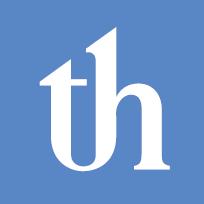 Trowers & Hamlins LLP55 Princess StreetManchesterM2 4EWt  +44 (0)161 838 2000f  +44 (0)161 838 2001www.trowers.com1LR1Date of LeaseDate of LeaseDate of LeaseLR2Title number(s)Title number(s)Title number(s)LR2.1Landlord's title number(s)Title number(s) out of which this lease is granted. Leave blank if not registered.[insert as applicable]Landlord's title number(s)Title number(s) out of which this lease is granted. Leave blank if not registered.[insert as applicable]Landlord's title number(s)Title number(s) out of which this lease is granted. Leave blank if not registered.[insert as applicable]LR2.2Other title numbersExisting title number(s) against which entries of matters referred to in LR9, LR10, LR11 and LR13 are to be made.[insert as applicable]Other title numbersExisting title number(s) against which entries of matters referred to in LR9, LR10, LR11 and LR13 are to be made.[insert as applicable]Other title numbersExisting title number(s) against which entries of matters referred to in LR9, LR10, LR11 and LR13 are to be made.[insert as applicable]LR3Parties to this leaseGive full names and addresses of each of the parties. For UK incorporated companies and limited liability partnerships, also give the registered number including any prefix. For overseas companies, also give the territory of incorporation and, if appropriate, the registered number in the United Kingdom, including any prefix.Parties to this leaseGive full names and addresses of each of the parties. For UK incorporated companies and limited liability partnerships, also give the registered number including any prefix. For overseas companies, also give the territory of incorporation and, if appropriate, the registered number in the United Kingdom, including any prefix.Parties to this leaseGive full names and addresses of each of the parties. For UK incorporated companies and limited liability partnerships, also give the registered number including any prefix. For overseas companies, also give the territory of incorporation and, if appropriate, the registered number in the United Kingdom, including any prefix.Landlord:[insert as applicable] [insert as applicable] Tenant:[insert as applicable] and in this lease referred to as the "the Leaseholder"[insert as applicable] and in this lease referred to as the "the Leaseholder"Other parties:Specify capacity of each party, for example "management company", "guarantor", etc.LR4PropertyInsert a full description of the land being leased or refer to the clause, schedule or paragraph of a schedule in this lease in which the land being leased is more fully described. Where there is a letting of part of a registered title, a plan must be attached to this lease and any floor levels must be specified. In the case of a conflict between this clause and the remainder of this lease then, for the purposes of registration, this clause shall prevail.
[insert as applicable] and in this lease referred to as "the Premises"PropertyInsert a full description of the land being leased or refer to the clause, schedule or paragraph of a schedule in this lease in which the land being leased is more fully described. Where there is a letting of part of a registered title, a plan must be attached to this lease and any floor levels must be specified. In the case of a conflict between this clause and the remainder of this lease then, for the purposes of registration, this clause shall prevail.
[insert as applicable] and in this lease referred to as "the Premises"PropertyInsert a full description of the land being leased or refer to the clause, schedule or paragraph of a schedule in this lease in which the land being leased is more fully described. Where there is a letting of part of a registered title, a plan must be attached to this lease and any floor levels must be specified. In the case of a conflict between this clause and the remainder of this lease then, for the purposes of registration, this clause shall prevail.
[insert as applicable] and in this lease referred to as "the Premises"LR5Prescribed statements etc.If this lease includes a statement falling within LR5.1, insert under that sub-clause the relevant statement or refer to the clause, schedule or paragraph of a schedule in this lease which contains the statement. In LR5.2, omit or delete those Acts which do not apply to this lease. Prescribed statements etc.If this lease includes a statement falling within LR5.1, insert under that sub-clause the relevant statement or refer to the clause, schedule or paragraph of a schedule in this lease which contains the statement. In LR5.2, omit or delete those Acts which do not apply to this lease. Prescribed statements etc.If this lease includes a statement falling within LR5.1, insert under that sub-clause the relevant statement or refer to the clause, schedule or paragraph of a schedule in this lease which contains the statement. In LR5.2, omit or delete those Acts which do not apply to this lease. LR5.1Statements prescribed under rules 179 (dispositions in favour of a charity), 180 (dispositions by a charity) or 196 (leases under the Leasehold Reform, Housing and Urban Development Act 1993) of the Land Registration Rules 2003.[insert as applicable]Statements prescribed under rules 179 (dispositions in favour of a charity), 180 (dispositions by a charity) or 196 (leases under the Leasehold Reform, Housing and Urban Development Act 1993) of the Land Registration Rules 2003.[insert as applicable]Statements prescribed under rules 179 (dispositions in favour of a charity), 180 (dispositions by a charity) or 196 (leases under the Leasehold Reform, Housing and Urban Development Act 1993) of the Land Registration Rules 2003.[insert as applicable]LR5.2This lease is made under, or by reference to, provisions of: Leasehold Reform Act 1967, Housing Act 1985, Housing Act 1988 or Housing Act 1996Not applicableThis lease is made under, or by reference to, provisions of: Leasehold Reform Act 1967, Housing Act 1985, Housing Act 1988 or Housing Act 1996Not applicableThis lease is made under, or by reference to, provisions of: Leasehold Reform Act 1967, Housing Act 1985, Housing Act 1988 or Housing Act 1996Not applicableLR6Term for which the Property is leasedInclude only the appropriate statement (duly completed) from the three options. NOTE: The information you provide, or refer to, here will be used as part of the particulars to identify the lease under rule 6 of the Land Registration Rules 2003.[Insert as applicable]Term for which the Property is leasedInclude only the appropriate statement (duly completed) from the three options. NOTE: The information you provide, or refer to, here will be used as part of the particulars to identify the lease under rule 6 of the Land Registration Rules 2003.[Insert as applicable]Term for which the Property is leasedInclude only the appropriate statement (duly completed) from the three options. NOTE: The information you provide, or refer to, here will be used as part of the particulars to identify the lease under rule 6 of the Land Registration Rules 2003.[Insert as applicable]Option AFrom and including:Option AFrom and including:To and including:To and including:Option BThe term as specified in this lease at clause/schedule/Option BThe term as specified in this lease at clause/schedule/Option BThe term as specified in this lease at clause/schedule/Option CThe term is as follows: Option CThe term is as follows: Option CThe term is as follows: LR7PremiumSpecify the total premium, inclusive of any VAT where payable.[insert as applicable]PremiumSpecify the total premium, inclusive of any VAT where payable.[insert as applicable]PremiumSpecify the total premium, inclusive of any VAT where payable.[insert as applicable]LR8Prohibitions or restrictions on disposing of this leaseInclude whichever of the two statements is appropriate. Do not set out here the wording of the provision.This lease contains a provision that prohibits or restricts dispositions.Prohibitions or restrictions on disposing of this leaseInclude whichever of the two statements is appropriate. Do not set out here the wording of the provision.This lease contains a provision that prohibits or restricts dispositions.Prohibitions or restrictions on disposing of this leaseInclude whichever of the two statements is appropriate. Do not set out here the wording of the provision.This lease contains a provision that prohibits or restricts dispositions.LR9Rights of acquisition etc.Insert the relevant provisions in the sub-clauses or refer to the clause, schedule or paragraph of a schedule in this lease which contains the provisions.[insert as applicable]Rights of acquisition etc.Insert the relevant provisions in the sub-clauses or refer to the clause, schedule or paragraph of a schedule in this lease which contains the provisions.[insert as applicable]Rights of acquisition etc.Insert the relevant provisions in the sub-clauses or refer to the clause, schedule or paragraph of a schedule in this lease which contains the provisions.[insert as applicable]LR9.1Tenant's contractual rights to renew this lease, to acquire the reversion or another lease of the Property, or to acquire an interest in other land[insert as applicable]Tenant's contractual rights to renew this lease, to acquire the reversion or another lease of the Property, or to acquire an interest in other land[insert as applicable]Tenant's contractual rights to renew this lease, to acquire the reversion or another lease of the Property, or to acquire an interest in other land[insert as applicable]LR9.2Tenant's covenant to (or offer to) surrender this lease[As specified in clause ‎5.8]  Tenant's covenant to (or offer to) surrender this lease[As specified in clause ‎5.8]  Tenant's covenant to (or offer to) surrender this lease[As specified in clause ‎5.8]  LR9.3Landlord's contractual rights to acquire this lease[insert as applicable]Landlord's contractual rights to acquire this lease[insert as applicable]Landlord's contractual rights to acquire this lease[insert as applicable]LR10Restrictive covenants given in this lease by the Landlord in respect of land other than the Property Insert the relevant provisions or refer to the clause, schedule or paragraph of a schedule in this lease which contains the provisions.[None/insert as applicable]Restrictive covenants given in this lease by the Landlord in respect of land other than the Property Insert the relevant provisions or refer to the clause, schedule or paragraph of a schedule in this lease which contains the provisions.[None/insert as applicable]Restrictive covenants given in this lease by the Landlord in respect of land other than the Property Insert the relevant provisions or refer to the clause, schedule or paragraph of a schedule in this lease which contains the provisions.[None/insert as applicable]LR11EasementsRefer here only to the clause, schedule or paragraph of a schedule in this lease which sets out the easements.EasementsRefer here only to the clause, schedule or paragraph of a schedule in this lease which sets out the easements.EasementsRefer here only to the clause, schedule or paragraph of a schedule in this lease which sets out the easements.LR11.1Easements granted by this lease for the benefit of the Property[As specified in Schedule 2/insert as applicable]Easements granted by this lease for the benefit of the Property[As specified in Schedule 2/insert as applicable]Easements granted by this lease for the benefit of the Property[As specified in Schedule 2/insert as applicable]LR11.2Easements granted or reserved by this lease over the Property for the benefit of other property[As specified in Schedule 3/insert as applicable]Easements granted or reserved by this lease over the Property for the benefit of other property[As specified in Schedule 3/insert as applicable]Easements granted or reserved by this lease over the Property for the benefit of other property[As specified in Schedule 3/insert as applicable]LR12Estate rentcharge burdening the PropertyRefer here only to the clause, schedule or paragraph of a schedule in this lease which sets out the rentcharge.Not applicableEstate rentcharge burdening the PropertyRefer here only to the clause, schedule or paragraph of a schedule in this lease which sets out the rentcharge.Not applicableEstate rentcharge burdening the PropertyRefer here only to the clause, schedule or paragraph of a schedule in this lease which sets out the rentcharge.Not applicableLR13Application for standard form of restrictionSet out the full text of the standard form of restriction and the title against which it is to be entered. If you wish to apply for more than one standard form of restriction use this clause to apply for each of them, tell us who is applying against which title and set out the full text of the restriction you are applying for. Standard forms of restriction are set out in Schedule 4 to the Land Registration Rules 2003. The Parties to this lease apply to enter the following standard form of restriction against the title of the Property"No disposition of the registered estate (other than a charge) by the proprietor of the registered estate or by the proprietor of any registered charge, not being a charge registered before the entry of this restriction, is to be registered without a certificate signed by the proprietor for the time being of the estate registered under title number [specify title number] [or [their conveyancer or specify appropriate details]] that the provisions of clause ‎3.19 of the registered lease have been complied with [or that they do not apply to the disposition]."/[insert as applicable]Application for standard form of restrictionSet out the full text of the standard form of restriction and the title against which it is to be entered. If you wish to apply for more than one standard form of restriction use this clause to apply for each of them, tell us who is applying against which title and set out the full text of the restriction you are applying for. Standard forms of restriction are set out in Schedule 4 to the Land Registration Rules 2003. The Parties to this lease apply to enter the following standard form of restriction against the title of the Property"No disposition of the registered estate (other than a charge) by the proprietor of the registered estate or by the proprietor of any registered charge, not being a charge registered before the entry of this restriction, is to be registered without a certificate signed by the proprietor for the time being of the estate registered under title number [specify title number] [or [their conveyancer or specify appropriate details]] that the provisions of clause ‎3.19 of the registered lease have been complied with [or that they do not apply to the disposition]."/[insert as applicable]Application for standard form of restrictionSet out the full text of the standard form of restriction and the title against which it is to be entered. If you wish to apply for more than one standard form of restriction use this clause to apply for each of them, tell us who is applying against which title and set out the full text of the restriction you are applying for. Standard forms of restriction are set out in Schedule 4 to the Land Registration Rules 2003. The Parties to this lease apply to enter the following standard form of restriction against the title of the Property"No disposition of the registered estate (other than a charge) by the proprietor of the registered estate or by the proprietor of any registered charge, not being a charge registered before the entry of this restriction, is to be registered without a certificate signed by the proprietor for the time being of the estate registered under title number [specify title number] [or [their conveyancer or specify appropriate details]] that the provisions of clause ‎3.19 of the registered lease have been complied with [or that they do not apply to the disposition]."/[insert as applicable]LR14Declaration of trust where there is more than one person comprising the TenantIf the Tenant is one person, omit or delete all the alternative statements.If the Tenant is more than one person, complete this clause by omitting or deleting all inapplicable alternative statements.Option A The Tenant is more than one person. They are to hold the Property on trust for themselves as joint tenantsOption B The Tenant is more than one person. They are to hold the Property on trust for themselves as tenants in common in equal shares.Option C The Tenant is more than one person. They are to hold the Property on trust Complete as necessary.Declaration of trust where there is more than one person comprising the TenantIf the Tenant is one person, omit or delete all the alternative statements.If the Tenant is more than one person, complete this clause by omitting or deleting all inapplicable alternative statements.Option A The Tenant is more than one person. They are to hold the Property on trust for themselves as joint tenantsOption B The Tenant is more than one person. They are to hold the Property on trust for themselves as tenants in common in equal shares.Option C The Tenant is more than one person. They are to hold the Property on trust Complete as necessary.Declaration of trust where there is more than one person comprising the TenantIf the Tenant is one person, omit or delete all the alternative statements.If the Tenant is more than one person, complete this clause by omitting or deleting all inapplicable alternative statements.Option A The Tenant is more than one person. They are to hold the Property on trust for themselves as joint tenantsOption B The Tenant is more than one person. They are to hold the Property on trust for themselves as tenants in common in equal shares.Option C The Tenant is more than one person. They are to hold the Property on trust Complete as necessary.Account Yeara year ending on [31 March] or such other date as designated by the Landlord from time to time and notified to the Leaseholder in writingCommencement Date[            ]Gross Rent£[                   ] per annum, subject to review in accordance with ‎Schedule 4Initial Additional Percentage Value (for 1% Staircasing at the date of this lease)the sum of £[                            ]Initial Market Valuethe sum of £[                            ]Initial Percentage[            ]%  Initial Repair Perioda period of ten Years from the date of this Lease and ending on the Initial Repair Period End DateInitial Repair Period End Date[	] or, if earlier, the date of Final StaircasingMaximum Percentage100%Premiumthe sum of £[                           ]Review Date[                           ] and each successive [                       ] during the Term and the term the Relevant Review Date shall be construed accordingly[Specified Proportion][         %]/[a fair and proper proportion attributable to the Premises, such proportion to be conclusively determined by the Landlord (who shall act reasonably)]Specified Renta sum equal to the Unacquired Percentage of the Gross Rent (the Specified Rent on the date of this lease being £[   ] [or (if greater) the Minimum Rent]) Term[990] years from and including the Commencement DatePremises:Date of Lease/:Leaseholder:Landlord:Date of Lease1 June 2021Initial Additional Percentage Value at the Date of the Lease £2000Review Date in Lease1 April 2022 and each successive 1st April during the Term and the term the Relevant Review Date shall be construed accordinglyType of Property Semi-detachedLocal Authority WandsworthApplicable limb of the definition of X at the date of the reviewLimb (a) being the Initial Percentage Vale on the basis that no Additional Percentage Valuation Request has been served and no updated RICS valuation has been received by the Landlord since the start of the leaseApplicable limb of the definition of Y at the date of the reviewLimb (a) being the HPI Index published for the month of the date of the LeaseRelevant HPI Review Date 1st April 2022Relevant HPI Review MonthFebruary 2022The published HPI figure for a Semi-Detached Property In Wandsworth at the Date of the Lease (June 2021) 112.33* The published HPI figure for a Semi-Detached Property In Wandsworth for the Relevant HPI Review Month (February 2022) 124.73* Executed as a deed by 
[COMPANY NAME] 
acting by [name of director], a director and 
[name of director/secretary], [director/company secretary])
)
)
)
)


……………………………………
Director……………………………………Director/SecretarySigned as a deed by[NAME]))………………………………………Signature of partyin the presence of:witness signature:  ……………………………name:address:occupation:Signed as a deed by[NAME]))………………………………………Signature of partyin the presence of:witness signature:  ……………………………name:address:occupation:Your current share  %Unacquired Percentage  %Gross Rent before the Rent Review Date£[    ] per annumYour rent (referred to in your lease as the 'Specified Rent') before the Rent Review Date£[    ] per annum (£[    ] per month).CPI Relevant Month[Month]CPI Index for CPI Relevant Month at date of last rent review (or at the date of your lease if this is the first rent review). This is the value of 'A' in the Rent Review Formula[     ] (Month/Year)CPI Index for CPI Relevant Month at date of this rent review. This is the value of 'B' in the Rent Review Formula[     ] (Month/Year)Rent Review Formula Gross Rent Before This Review x ((B/A) + 0.01)Date of Lease1 August 2022Review Date specified in the Lease1 April 2023 and each successive 1st April during the TermCPI Relevant Month SeptemberPercentage owned by Leaseholder at date of review45%Unacquired Percentage at date of review55%Gross Rent before review£4800.00 per annumSpecified Rent before review£2640.00 per annum (£220.00 per month)Value of "A" in the Rent Review Formula 112.4 (September 2021)Value of "B" in the Rent Review Formula 123.8 (September 2022)Your current share45%Unacquired Percentage55%Gross Rent before the Rent Review Date£4800.00 per annumYour rent (referred to in your lease as the 'Specified Rent') before the Rent Review Date£2640.00 per annum (£220.00 per month)CPI Relevant MonthSeptemberCPI Index for CPI Relevant Month at date of last rent review (or at the date of your lease if this is the first rent review). This is the value of 'A' in the Rent Review Formula112.4 (September 2021)CPI Index for CPI Relevant Month at date of this rent review. This is the value of 'B' in the Rent Review Formula123.8 (September 2022)Rent Review Formula Gross Rent before this Review x ((B/A) + 0.01)